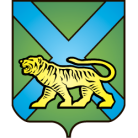 ТЕРРИТОРИАЛЬНАЯ ИЗБИРАТЕЛЬНАЯ КОМИССИЯ
ГОРОДА УССУРИЙСКАРЕШЕНИЕг. УссурийскОб освобождении Богдановой С.В.от должности председателя и сложении полномочий члена участковой избирательной комиссии с правом решающего голосаизбирательного участка № 2849Рассмотрев поступившее в письменной форме заявление председателя участковой избирательной комиссий избирательного участка № 2849 Богдановой Светланы Валерьевны, в соответствии с пунктом «а» части 6 статьи 29 Федерального закона «Об основных гарантиях избирательных прав и права на участие в референдуме граждан Российской Федерации», пунктом «1» части 6 статьи 32 Избирательного кодекса Приморского края территориальная избирательная комиссия города УссурийскаРЕШИЛА:Освободить Богданову Светлану Валерьевну от обязанностей председателя и члена участковой избирательной комиссии с правом решающего голоса избирательного участка № 2849 до истечения срока полномочий.Направить настоящее решение в участковую избирательную комиссию избирательного участка № 2849 для сведения.Разместить настоящее решение на официальном сайте администрации Уссурийского городского округа в разделе «Территориальная избирательная комиссия города Уссурийска» в информационно-телекоммуникационной сети «Интернет».Председатель комиссии						   О.М. МихайловаСекретарь комиссии						                    Н.М. Божко25 октября 2019 года                     № 244/1627